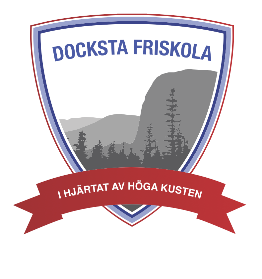 DockstaFriskolaTILLSYNSBLANKETTDOCKSTA FRISKOLAS FRITIDSHEMBarnets namn: 	”   ”            	”   ”            	”   ”            	Vårdnadshavare:Vårdnadshavare:Regelbunden tillsynstidMåndag Tisdag Onsdag TorsdagFredagBarnet lämnasBarnet hämtasOrt och datum               Vårdnadshavarens underskrift